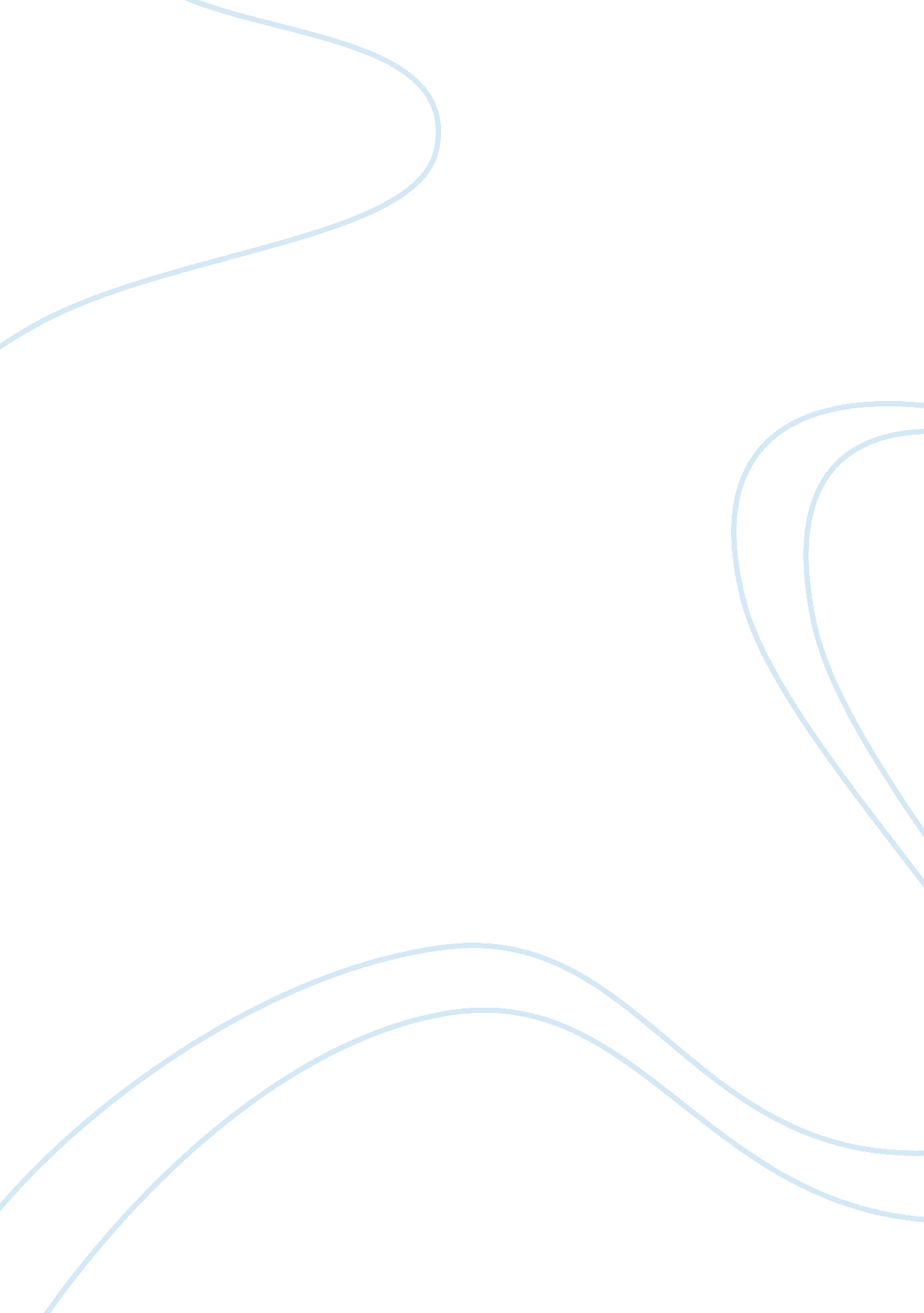 Health careBusiness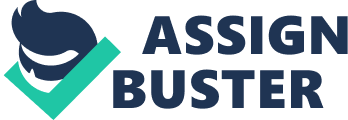 Tele Hospice Service Background According to a research conducted by Kilbourn and others, different kinds of stressors are experienced by those who provide informal care and these stressors have a very negative impact on the cognitive and physical health of the caregivers (Kilbourn 2009). The study was conducted to check how feasible it is to provide hospice service with the aid of telecommunication. The outcome of this survey was that the caregivers who were interviewed were in favor of providing hospice services over the telephone because they felt it was much more convenient and this method even increased their anonymity. The caregivers were even in favor of such services because they needed counseling services due to the every day stress they were experiencing and this stress was ruining their work and personal life balance. According to a research conducted by Roberts and others, people who are near to death, stay at home and prepare to die and need the support of caregivers such as health care professionals and family members to live the remaining days of their life in peace (Roberts 2007). With the assistance of telecommunication, assistance can be provided to such patients as healthcare settings can not remain available 24/7. Those who are terminally ill can not move themselves and require immediate attention when they suffer different kinds of health issues. Availability of tele hospice services will assist such patients as they will be able to obtain advice and treatment for their issues over a simple phone call. 
Need 
Several patients suffer from loneliness and anxiety in their every day life, these disorders are mostly found in those individuals who do not have support and who do not have someone to talk to. It is not easy for patients to reach hospitals all the time when they need support and assistance from care givers. The health care professionals even need assistance and counseling because of the traumatic events they experience in their every day life. Tele hospice services can help solve all these issues. Due to availability of hospice services through the telecommunication, patients who do not need to attend health care settings can easily obtain support and counseling services over phone calls. On the other end, a special line for health care professionals can help them release their stress and obtain advice when they suffer from heavy stress due to their everyday work. The health care settings experience the problem of limited staff availability due to which they can not attend all patients and those patients who do not need to attend health care settings increase the burden of health care professionals. 
Differentiation 
The hospice services are even provided by social workers, they visit homes and provide care and support to those who are terminally ill. These services have certain limitation, they can not be available all the time and once the patient they are serving looses his/her life, they stop going to their place to provide service. Tele hospice service is technically quite different from such service providers, they are available throughout the day at any point in time and they even provide after care by supporting the family of a dead patient and providing them counseling services. 
Works Cited 
Kilbourn, K M, A Costenaro, C A. Lee, C Nowels, J L. Vancura, D Anderson, and T E. Keech. " Support Needs of Informal Hospice Caregivers: a Qualitative Study." Journal of Palliative Medicine. 12. 12 (2009): 1101-1104. Print. 
Roberts, D, C Tayler, D MacCormack, and D Barwich. " Telenursing in Hospice Palliative Care." The Canadian Nurse. 103. 5 (2007): 24-7. Print. 